Информация о состоянии коррупции и реализации антикоррупционной политики в Дрожжановском муниципальном районе в 2014 году1. Состояние коррупции в Дрожжановском муниципальном районе. В 2014 году преступлений коррупционной направленности в органах местного самоуправления Дрожжановского муниципального района, а так же в отношении работников других сфер деятельности, не выявлено.Должностные лица органов местного самоуправления Дрожжановского муниципального района к уголовной ответственности за нарушения антикоррупционного законодательства не привлекались. За отчетный период должностных лиц, привлеченных к дисциплинарной ответственности за нарушение антикоррупционного законодательства, а также законодательства о муниципальной службе (нарушения требований к служебному поведению, предоставление недостоверных или неполных сведений о доходах и имуществе, участие в коммерческой деятельности и т. д.) нет. В 2014 году проведены проверки  достоверности и полноты сведений, представленных муниципальными служащими (63 чел.), а также лицами, замещающими муниципальные должности (22 чел.). По результатам проверок предоставление не достоверных и не полных сведений не выявлено.Ежегодно, а также по мере поступления новых сотрудников, проводится  проверка на предмет участия муниципальных служащих в управлении коммерческими организациями, либо об их государственной регистрации в качестве индивидуальных предпринимателей по электронной базе данных «Единый государственный реестр юридических лиц» (ЕГРЮЛ) и «Единый государственный реестр индивидуальных предпринимателей» (ЕГРИП). В ходе проверки нарушений  соблюдения муниципальными служащими требований к служебному поведению, предусмотренных законодательством о  муниципальной службе в 2014 году не выявлено.В отчетном году в Дрожжановском муниципальном районе со вновь принятыми на муниципальную службу сотрудниками (6 человек) проведено собеседование по вопросу их отношения к проявлениям коррупции.Результаты социологического исследования «Изучение мнений населения и предпринимателей о коррупции» проведенного комитетом Республики Татарстан по социально-экономическому мониторингу доведены до населения Дрожжановского муниципального района через СМИ (газета «Туган як»), а так же рассмотрены на заседании комиссии при Главе Дрожжановского муниципального района по противодействию коррупции 29 декабря 2014 года. В 4 квартале 2014 года в МБУ МФЦ Дрожжановского муниципального района проводился социологический опрос «Качество предоставления государственных и муниципальных услуг населению в Дрожжановском муниципальном районе». Опрос проводился с 1 октября 2014 года по 30 ноября 2014 года, приняло участие 100 человек. Результаты анкетирования размещены на официальном сайте Дрожжановского муниципального района в разделе «Противодействие коррупции», а так же рассмотрены на заседании комиссии при Главе Дрожжановского муниципального района по противодействию коррупции 29 декабря 2014 года. Все отрасли и соответствующие подразделения управления муниципалитетом в больше и меньшей степени	 подвержены коррупционным рискам, так как связаны с бюджетным финансированием.2. Меры по противодействию коррупции,  реализованные в органах местного самоуправления Дрожжановского муниципального района Республики ТатарстанРеализация мер антикоррупционной политики в Дрожжановском муниципальном районе проводилась согласно Комплексной  антикоррупционной программы Дрожжановского муниципального района на 2012-2014 годы, утвержденной решением Совета Дрожжановского муниципального района от 8 декабря 2011 года № 14/1 с изменениями от 25 апреля 2012 года №18/2 и с изменениями от 20 июня 2014 года №395 в Подпрограмму «Реализация антикоррупционной политики в Дрожжановском муниципальном районе Республики Татарстан на 2014 год» Муниципальной программы профилактики правонарушений в Дрожжановском муниципальном районе Республики Татарстан на 2014-2015годы.В 2014 году проведено 4 заседания комиссии при Главе Дрожжановского муниципального района по противодействию коррупции. Информация о заседаниях размещена на официальном сайте Дрожжановского муниципального района в разделе «противодействие коррупции».           Постановлением руководителя Исполнительного комитета  Дрожжановского муниципального района от 26.11.2014 года №798 утверждена «Муниципальная антикоррупционная программа Дрожжановского муниципального района Республики Татарстан на 2015-2020 годы». Данная Программа разработана во исполнение  Закона Республики Татарстан "О противодействии коррупции в Республике Татарстан" и в соответствии с Постановлением Кабинета Министров Республики Татарстан от  19.07.2014  года  № 512 «Об утверждении государственной программы  «Реализация антикоррупционной политики в Республике Татарстан на 2015-2020 годы». Целью Программы является снижение уровня коррупции, устранение причин её возникновения во всех сферах жизнедеятельности общества путем повышения эффективности координации антикоррупционной деятельности  в органах местного самоуправления Дрожжановского муниципального района и институтов гражданского общества.С 1 января 2014 года  вступил  в  действие Федеральный закон от 05.04.2013 г. № 44-ФЗ «О контрактной системе в сфере закупок товаров, работ, услуг  для обеспечения  государственных и муниципальных нужд». Основная цель - систематизация законодательства Российской Федерации, а также гражданско-правовых и процедурных вопросов в сфере правоотношений, возникающих в процессе муниципальных  закупок, обеспечение  прозрачности  механизма осуществления закупок продукции для государственных и муниципальных нужд, стимулирование добросовестной конкуренции, экономного и эффективного расходования бюджетных средств. Руководствуясь  данным  законом, с начала 2014 года  по результатам  электронного аукциона  было  заключено 92 контракта на сумму  62231 тыс. рублей. 	Между тем,  в статье 99 законодателем предусмотрен исчерпывающий перечень случаев, в которых допускается заключение контракта без проведения торгов с единственным поставщиком, на основании которого было заключено 19 муниципальных контрактов с единственным  поставщиком на сумму 30672 тыс. руб. В 2014 году деятельность Контрольно-счетной палатой Дрожжановского муниципального   района Республики Татарстан  (далее – Контрольно-счетная палата) осуществлялась в соответствии с годовым планом работы, утвержденным 24.12.2013 г., в отчетном периоде проведено 60 контрольных и экспертно-аналитических мероприятий. Общий объем выявленных финансовых нарушений  составил 3184 тыс.рублей, из них объем финансовых нарушений при использовании бюджетных средств – 2618  тыс.рублей, принято мер по устранению нарушений в сумме 2118 тыс. рублей, в том числе по бюджетным средствам – 1552 тыс.рублей.Основные показатели, характеризующие работу Контрольно-счетной палаты, приведены в следующей таблице.Анализ выявленных  нарушений при проведении контрольных мероприятий за 2014 год в сравнении с 2013 годом показал, что при проведении контрольных мероприятий не выявлено нецелевого использования бюджетных средств, что указывает на положительные изменения в состоянии финансовой дисциплины. Увеличилась доля устраненных в общем объеме нарушений и недостатков  с 51,7 % (2013 г.) до 66,5 % (2014 г.). В 2014 году Контрольно-счетной палатой осуществлен комплекс экспертно-аналитических мероприятий для подготовки заключений на проекты решений.     В рамках предварительного контроля местного бюджета Контрольно-счетной палатой за отчетный период подготовлено и направлено в Совет Дрожжановского муниципального района и в Советы сельских поселений 20 экспертных  заключений на проекты решений о бюджетах. О ходе исполнения бюджета Дрожжановского муниципального района в 1 квартале, 2 квартале и 3 квартале 2014 года ежеквартально проводился анализ исполнения бюджета Дрожжановского муниципального района, по результатам  анализа подготовлены Заключения. В соответствии с требованиями Бюджетного кодекса Российской Федерации, Бюджетного кодекса Республики Татарстан, Положением о Контрольно-счетной палате Дрожжановского муниципального района Республики Татарстан Контрольно-счетной палатой проведена внешняя проверка Отчета об исполнении бюджета Дрожжановского муниципального района и Отчетов об исполнении бюджетов всех 19 сельских поселений Дрожжановского  муниципального района Республики Татарстан за 2013 год. Проведены проверки годовой бюджетной отчетности Финансово-бюджетной палаты и Палаты имущественных и земельных отношений, выполняющих функции главных администраторов доходов бюджета.   Следует отметить, что внешняя проверка годовых отчетов об исполнении бюджета муниципальных образований Контрольно-счетной палатой осуществлялась в форме экспертно-аналитических мероприятий по результатам, которых   подготовлены заключения.Во исполнение плана работы Контрольно-счетной палатой осуществлялись мероприятия по поручениям  Главы Дрожжановского муниципального района. Так, проведены  аналитические мероприятия. Подготовлена аналитическая справка о ходе исполнения муниципальных контрактов по капитальному ремонту кровли сельских домов культуры. В рамках деятельности районной комиссии по противодействию коррупции  в отчетном периоде  была проведена тематическая проверка по отдельным вопросам недопущения коррупционных проявлений при привлечении и использовании образовательными учреждениями внебюджетных денежных средств в Муниципальном бюджетном образовательном учреждении «Алешкин-Саплыкская средняя общеобразовательная школа Дрожжановского муниципального района Республики Татарстан» и Муниципальном бюджетном образовательном учреждении «Стародрожжановская средняя общеобразовательная школа №2 Дрожжановского муниципального района Республики Татарстан».    Контрольная деятельность Контрольно-счетной палаты в отчетном году строилась на принципах объективного отражения результатов контроля на основе сопоставления содержания проверенных фактов с нормами законодательства, муниципальных правовых актов,  регулирующих проверяемую деятельность. При проведении контрольных мероприятий значительное внимание уделялось контролю использования бюджетных ресурсов, эффективности, результативности их расходования, управлению имуществом, находящегося в муниципальной собственности.В 2014 году Контрольно-счетной палатой проведено 11 контрольных  мероприятий, из общего количества контрольных мероприятий 2 проверки проведено совместно с Прокуратурой района. Контрольные мероприятия проводились в органах местного самоуправления, учреждениях и организациях, получающих средства из местного бюджета. Объем бюджетных средств охваченных проверками составил 54423,4 тыс.рублей. Общий объем выявленных финансовых нарушений при использовании бюджетных средств составил  2618  тыс.рублей.  Выявленные в ходе проверок нарушения и недостатки, привели к следующим негативным последствиям:- неэффективным расходам бюджета – 61,3 тыс. рублей (2,3%);-неэффективному использованию муниципального имущества- 214,4 тыс.рублей (8,1 %);- нарушению ведения реестра закупок – 65 тыс. рублей (2,4%);- нарушение указаний о применении кодов бюджетной классификации -302,1 тыс.рублей (11,5%);- нарушению  ведения бухгалтерского учета– 1975,2 тыс. рублей (75,4%).Кроме того, выявлены 12 случаев  нарушений и недостатков, не имеющие стоимостной оценки.По выявленным в ходе проверок нарушениям,  принято мер по их устранению в объеме  1552 тыс. рублей или 59,3% .По результатам контрольных мероприятий должностным лицам органов местного самоуправления, руководителям проверенных муниципальных учреждений направлено  1 предписание и 7  представлений Контрольно-счетной палаты с предложениями для принятия мер по устранению выявленных нарушений и недостатков.  Информация о принятых мерах по устранению выявленных нарушений с копиями документов проверенными учреждениями представлялась в установленные сроки. Деятельность Контрольно-счетной палаты в отчетном году как и в предыдущие годы была направлена на превентивную работу по профилактике нарушений в финансово-бюджетной сфере, на укрепление финансовой дисциплины.В пределах  полномочий Контрольно-счетная палата  принимает участие в мероприятиях, направленных на противодействие коррупции. Председатель Контрольно-счетной палаты принимала участие в проводимых совещаниях, в работе Комиссии по противодействию коррупции при Главе Дрожжановского муниципального района, на заседаниях  Совета района, комиссии по бюджетному процессу. Информация по результатам проверок об эффективности бюджетных расходов  направлялась в комиссию. На очередном заседании  комиссии при Главе Дрожжановского муниципального района по противодействию коррупции председатель Контрольно-счетной палаты выступила с  докладом на тему «О совершенствовании и усилении контроля за эффективным расходованием бюджетных средств».Во исполнение Протокола заседания Совета при Президенте РТ по противодействию коррупции от 18.08.2014 г. «О мерах, принимаемых в Республике Татарстан для минимизации коррупции в бытовых сферах» рамках деятельности комиссии по противодействию коррупции председатель Контрольно-счетной палаты принимала участие в проверке по отдельным вопросам недопущения коррупционных проявлений при привлечении и использовании образовательными учреждениями внебюджетных денежных средств. Информация о  результатах проведенных проверок регулярно представлялась в Совет Дрожжановского муниципального района, Главе Дрожжановского муниципального района, в Исполнительный комитет, ежеквартально размещается в сети Интернет на сайте муниципального района,  а также информация о деятельности ежемесячно представляется в Счетную палату республики. Отчет о деятельности Контрольно-счетной палаты ежегодно заслушивается на заседании Совета Дрожжановского муниципального района, с последующей публикацией в районной газете «Туган як» и размещается в сети Интернет на сайте муниципального района.В 2014 году приняты следующие нормативные правовые акты:- постановление Главы  Дрожжановского муниципального района от 13.03.2014 г. № 14 «Об отмене постановления Главы Дрожжановского муниципального района от 08.11.2008 г. №61 «Об утверждении Положения о Единой комиссии по проведению конкурсов, аукционов, запросов котировок цен Дрожжановского муниципального района»;- постановление Главы Дрожжановского муниципального района от 13.03.2014 г. № 14/1 «О внесении изменений в состав комиссии по соблюдению требований к служебному поведению муниципальных служащих»;- постановление Главы Дрожжановского муниципального района от 23.05.2014 г. № 23 «О внесении изменений в составы отдельных комиссий»;- постановление Исполнительного комитета Дрожжановского муниципального района от 20 июня 2014 года №395 о внесении изменений в Подпрограмму «Реализация антикоррупционной политики в Дрожжановском муниципальном районе Республики Татарстан на 2014 год» Муниципальной программы профилактики правонарушений в Дрожжановском муниципальном районе Республики Татарстан на 2014-2015годы.;- постановление Главы Дрожжановского муниципального района от 20.08.2014 г. № 32 «О внесении изменений в составы отдельных комиссий Дрожжановского муниципального района Республики Татарстан».- постановление Главы Дрожжановского муниципального района от 24.10.2014 г. № 40 «Об утверждении требований к размещению и наполнению разделов официального сайта ДМР в информационно-телекоммуникационной сети «Интернет»;- решение Совета Дрожжановского муниципального района от 18.11.2014 г. № 45/8 «Об утверждении Положения о комиссиях по соблюдению требований к служебному поведению муниципальных служащих и урегулированию конфликта интересов в органах местного самоуправления Дрожжановского муниципального района».- постановление Исполнительного комитета Дрожжановского муниципального района от 26 ноября 2014 года №798 об утверждении «Муниципальной антикоррупционной программы Дрожжановского муниципального района на 2015-2020 годы»;- утвержден план работы на 2015 год Комиссии по соблюдению требований к служебному поведению муниципальных служащих и урегулированию конфликта интересов в органах местного самоуправления Дрожжановского муниципального района.- утвержден план работы помощника Главы Дрожжановского муниципального района по вопросам противодействия коррупции на 2015 год на заседании комиссии при Главе Верхнеуслонского муниципального района по противодействию коррупции 29 декабря 2014 года;- утвержден план работы на 2015 год Комиссии при Главе Дрожжановского муниципального района по противодействию коррупции на заседании Комиссии Дрожжановского муниципального района 29 декабря 2014 года;                                                                                                       -  утвержден план минимизации «бытовой» коррупции в Дрожжановском муниципальном районе на 2015 год;Реализация Комплексной антикоррупционной программы  Дрожжановского муниципального района на 2012-2014 годы, в которую в соответствии с новыми антикоррупционными нормами в законодательстве решением Совета муниципального района дважды были внесены изменения, в целом дали положительные изменения:Обеспечено действенное функционирование должностных лиц кадровых служб, ответственных за работу по профилактике коррупционных и иных правонарушений;Обеспечено также действенное функционирование комиссии при Главе муниципального района по противодействию коррупции;Активизировалась работа комиссии по соблюдению требований к служебному поведению государственных (муниципальных) служащих и урегулированию конфликта интересов;Приняты меры по совершенствованию организации проведения антикоррупционной экспертизы нормативных правовых актов и проектов нормативных правовых актов, в том числе независимой антикоррупционной экспертизы;Ведется работа по совершенствованию мер по осуществлению внутреннего и внешнего контроля за целевым и эффективным использованием бюджетных средств.В целях информирования общественности о деятельности комиссии по противодействию коррупции на сайте муниципального района раздел «Противодействие коррупции» приведен в соответствие с Едиными требованиями, установленными Кабинетом Министров Республики Татарстан. Информация поддерживается в актуальном состоянии.В целях развития практики участия населения Дрожжановского муниципального района в реализации государственной политики в сфере противодействия коррупции, создания условий для выявления фактов коррупционных проявлений, в соответствии с Федеральным законом от 25 декабря 2008 года № 273-ФЗ «О противодействии коррупции», Федеральным законом от  2 мая 2006 года  № 59-ФЗ «О порядке рассмотрения обращений граждан Российской Федерации», в здании Совета Дрожжановского муниципального района  по адресу: с. Старое Дрожжаное,  ул. Центральная, д. 13, а также во всех сельских поселениях установлены информационные стенды и специальные "ящики доверия" для писем и предложений, обращений граждан по различным вопросам, в том числе и коррупционной направленности. Основными задачами функционирования "ящика доверия" являются обеспечение оперативного приема, учета и рассмотрения письменных обращений граждан. Выемка письменных обращений граждан  производится ежедневно и передается после регистрации в соответствующие органы для рассмотрения и принятия решений. Доступ граждан к "ящику доверия" для письменных обращений осуществляется в рабочее время с 8.00. до 17.00. В 2014 году через "ящики доверия" обращений не поступало.В 2014 году поступило 22 протеста и 4 представления в органы местного самоуправления сельских поселений муниципального района. Данные акты прокурорского реагирования рассмотрены, в них внесены корректировки.        	 В районе продолжается работа по оказанию бесплатной юридической и правовой помощи населению. Юристами Совета и Исполнительного комитета Дрожжановского муниципального района оказывается бесплатная юридическая и правовая помощь гражданам и юридическим лицам района. Информация о месте и времени приема размещена на официальном сайте района и на информационном стенде, расположенном в здании Исполнительного комитета Дрожжановского муниципального района.Важной особенностью в целях противодействия коррупции является проведение антикоррупционной экспертизы  нормативно-правовых актов и их проектов.Антикоррупционная экспертиза проводится в соответствии с Порядком проведения антикоррупционной экспертизы муниципальных нормативных правовых актов и проектов муниципальных нормативных правовых актов, утвержденным постановлением Главы Дрожжановского муниципального района от 05.08.2010 г. № 32.В целях проведения антикоррупционной экспертизы муниципальных нормативных правовых актов поселений района между Дрожжановским муниципальным районом и сельскими поселениями заключены соглашения о взаимодействии по вопросам проведения антикоррупционной экспертизы муниципальных нормативных правовых актов и их проектов. В 29 декабря 2014 года для обобщения результатов антикоррупционной экспертизы, на заседании Комиссии при Главе Дрожжановского муниципального района по противодействию коррупции рассмотрен вопрос «О состоянии работы по проведению антикоррупционной экспертизы муниципальных нормативных правовых актов и проектов нормативных правовых актов».Юридический отдел аппарата Совета Дрожжановского муниципального района размещает в разделе «Независимая антикоррупционная экспертиза» проекты нормативных правовых актов по мере необходимости. По результатам размещения проектов нормативных правовых актов заключений от независимых экспертов не поступало.Ответственным лицом за проведение антикоррупционной экспертизы нормативных  правовых актов и проектов нормативных правовых актов органов местного самоуправления Дрожжановского муниципального района назначен начальник юридического отдела Хайруллина Э.Ж..Информация о проведении антикоррупционной экспертизы ежеквартально направляется в Министерство юстиции Республики Татарстан, а также размещается на сайте района.	В 2014 году в целях  формирования антикоррупционного мировоззрения у учеников в образовательных организациях Дрожжановского муниципального района согласно плану на 2014 год, разработанному Отделом образования Дрожжановского муниципального района, проведен ряд мероприятий. Обучающиеся принимали активное участие в конкурсе детских рисунков «Надо жить честно», конкурсе сочинений-эссе на родном языке «Скажем коррупции «Нет!», конкурсе сочинений «Будущее моей страны – в моих руках» и конкурсе «Моя законотворческая инициатива». В школах Дрожжановского муниципального района проведены тематические классные часы, ролевые игры, диспуты с приглашением сотрудников правоохранительных органов. В завершении мероприятий сделаны выводы о том, что борьбу с коррупцией должны вести все – и государственные органы, и гражданское общество, и каждый человек в отдельности. Работники правоохранительных органов выступили перед педагогическими коллективами и родителями по вопросам пресечения коррупционных правонарушений в образовательных учреждениях, в том числе по вопросам поборов в школах. Участники собраний были проинформированы о способах подачи сообщений по коррупционным нарушениям (телефон доверия, ящик доверия и т.д.).В работе по формированию антикоррупционного мировоззрения педагоги используют методические рекомендации и литературу, поступившие в школы  из Министерства образования и науки Республики Татарстан. При проведении уроков активно используется программа «Уныш», учебные пособия антикоррупционной направленности «Антикоррупционное и правовое воспитание» (авторы К.Ф. Амиров Д.К. Амирова), «Формирование антикоррупционной культуры у учащихся» (авторы Р.Р. Замлетдинов, Д.К. Амирова). На уроках обществознания в 6-11 классах обсуждаются такие темы, как «Взятка – средство «лёгкого решения вопроса?», «Как сказать «Нет».9 декабря 2014 года в ГАУЗ «Дрожжановская ЦРБ» проведено заседание антикоррупционной комиссии с участием прокурора Дрожжановского района Маликова И.И. и помощника Главы Дрожжановского муниципального района по вопросам противодействию коррупции. Обсуждены вопросы о недопущении коррупционных правонарушений в здравоохранении. Так же в этот день в Стародрожжановской СОШ №1 с участием помощника Главы Дрожжановского муниципального района по вопросам противодействию коррупции проведен открытый урок на тему «История происхождения коррупции» среди учеников 10 и 11 классов.Для формирования негативного отношения к коррупции у населения Дрожжановского муниципального района был изготовлены баннеры антикоррупционной направленности («Скажи коррупции НЕТ!», «Столкнулся с коррупцией? ЗВОНИ»). Установлены напротив здания многофункционального центра по улице С. Нафиева и на рекламном щите по улице Газовая.В борьбе с коррупцией важная роль отводится средствам  массовой информации. В 2014 году в районной газете «Туган як» было размещено 34  материала антикоррупционной направленности. В борьбе с коррупцией важная роль отводится средствам  массовой информации. В 2014 году в районной газете «Туган як» было размещено 34  материала антикоррупционной направленности. Материалы антикоррупционной направленности и информация о проводимых антикоррупционных мероприятиях так же размещаются на официальном сайте Дрожжановского муниципального района в новостном разделе. Работа в этом направлении будет продолжена.В целях профилактики противодействия коррупции в районе привлекаются следующие представители общественности: руководитель исполкома Дрожжановского местного отделения Всероссийской политической партии «Единая Россия»; председатель Дрожжановского территориального отделения республиканского общественно-политического движения «Татарстан-Новый век»; Председатель районного Совета ветеранов; Главный редактор районной газеты «Туган як» филиала ОАО «Татмедиа»; Председатель  Совета предпринимателей Дрожжановского муниципального района; Общественный Совет при Главе Дрожжановского муниципального района; Начальник штаба Всероссийской общественной организации «Молодая гвардия Единой России».В состав Комиссии по соблюдению требований к служебному поведению муниципальных служащих и урегулированию конфликта интересов и Комиссии при Главе Дрожжановского муниципального района по противодействию коррупции включены представители общественности, средств массовой информации, которые принимают участие во всех мероприятиях, направленных на противодействие коррупции. Общая сумма денежных средств, затраченных в 2014 году, составляет 16500 рублей. Средства израсходованы на поощрение учащихся общеобразовательных учреждений – победителей конкурса детских рисунков «Надо жить честно», конкурса сочинений-эссе на родном языке «Скажем коррупции «Нет!» и конкурса сочинений «Будущее моей страны – в моих руках».3) Работа кадровой службы (ответственных за профилактику коррупционных и иных правонарушений) и комиссии по соблюдению требований к служебному поведению служащих и урегулированию конфликта интересов:Информация в письменном виде как основание для осуществления проверки достоверности и полноты сведений о доходах, об имуществе и обязательствах имущественного характера муниципальных служащих Дрожжановского муниципального района РТ из правоохранительных и налоговых органов, от постоянно действующих руководящих органов политических партий и зарегистрированных в соответствии с законом иных общероссийских, межрегиональных и региональных общественных объединений, не являющихся политическими партиями, от Общественной палатой Республики Татарстан в 2014 не поступала.Доступ к базе ЕГРЮЛ и ЕГРИП установлен на стационарных компьютерах специалистов, ответственных за работу по профилактике коррупционных и иных правонарушений Дрожжановского муниципального района РТ. Проведены проверки на предмет участия 6 претендующих на замещение должностей муниципальной службы, в управлении коммерческой организации, либо об их государственной регистрации в качестве индивидуальных предпринимателей по базе ЕГРЮЛ и ЕГРИП. В ходе проверок нарушений  соблюдения муниципальными служащими требований к служебному поведению, предусмотренных законодательством о  муниципальной службе в  2014 году не выявлено.По состоянию на 30.04.2014 года все муниципальные служащие согласно  утверждённому перечню, своевременно представили сведения о своих доходах, об имуществе и обязательствах имущественного характера, а  также сведения о своих доходах, об имуществе и обязательствах имущественного характера супруги (супруга) и несовершеннолетних детей.Проверка достоверности и полноты сведений, представленных гражданами осуществляется в соответствии с действующих законодательством. Основанием для проверки является информация, представленная в письменном виде правоохранительными, налоговыми и иными органами. На сегодняшний день такие информации не зарегистрировались и оснований сомневаться в достоверности представленных сведений не имеется.Выявленные в процессе подачи справок о доходах отдельные ошибки по их заполнению, в том числе  устранённые самими работниками, признаны несущественными и не свидетельствующими о наличии каких-либо проявлений фактов коррупции среди работников.	Правовое просвещение служащих Дрожжановского муниципального района осуществляется постоянно. Организована работа по оказанию служащим консультативной помощи по вопросам противодействия коррупции. Ответственные лица за работу по профилактике коррупционных и иных правонарушений, помощник главы по вопросам противодействия коррупции, юридические отделы всегда готовы оказать консультативную помощь муниципальным служащим. Проводится рассылка нормативно-правовых актов (после издания), необходимых для учета в работе служащих, в сфере противодействия коррупции и муниципальной службы. С гражданами, впервые поступающими на муниципальную службу, проводятся беседы, в ходе которых разъясняются основные обязанности, ограничения, требования к служебному поведению, налагаемые на служащего в целях противодействия коррупции. В целях исключения и профилактики проявлений коррупционного характера в отношении муниципальных служащих Дрожжановского муниципального района при осуществлении ими своих должностных обязанностей разработана и доведена до служащих памятка по ключевым вопросам противодействия коррупции. К числу таких вопросов относятся: дарение и получение подарков; наказание за коммерческий подкуп; ответственность за дачу и получение взятки; увольнение в связи с утратой доверия. До сведения муниципальных служащих доведен порядок уведомления работодателя о фактах обращения в целях склонения служащего к совершению коррупционных правонарушений, а также «Обзор типовых случаев конфликта интересов на государственной службе Российской Федерации и порядка их урегулирования», подготовленный Министерством труда и социальной защиты Российской Федерации.В 2014 году было проведено 8 заседании комиссии по соблюдению требований к служебному поведению  муниципальных служащих и урегулированию конфликта интересов. На заседаниях комиссии рассматривались обращения от лиц, замещавших должности муниципальной службы, о даче согласия на замещение должности в коммерческих и некоммерческих организациях (установлено, что в должностные обязанности бывших муниципальных служащих не входили функции муниципального управления, и обратившимся лицам было дано согласие на замещение новых должностей), информация о представлении муниципальными служащими сведений о доходах, имуществе и обязательствах имущественного характера. Протоколы и решения комиссии размещены на официальном сайте Дрожжановского муниципального района в разделе «Противодействие коррупции». Должностные лица по решению комиссии за нарушения к ответственности не привлекались.На официальном сайте Дрожжановского муниципального района РТ в разделе «Противодействие коррупции» имеется подраздел «Комиссия по соблюдению требований к служебному поведению муниципальных служащих Дрожжановского муниципального района РТ и урегулированию конфликта интересов», где размещены нормативно-правовые акты, план работы и протоколы заседаний комиссии. 4. Реализация иных мер, предусмотренных федеральным законодательством и законодательством Республики Татарстан о противодействии коррупцииВо исполнение поручения Президента Республики Татарстан Р.Н. Минниханова (от 16.05.2014г. №24930-МР) в соответствии с телеграммой Полномочного представителя Президента Российской Федерации в Приволжском федеральном округе М.В. Бабича об организации выполнения подпунктов  «а» и «в» пункта 8 Национального плана противодействия коррупции на 2014-2015 годы, утвержденного Указом Президента Российской Федерации от 11.04.2014 №226, в районе ведется работа по созданию в муниципальных учреждениях комиссий по противодействию коррупции. В настоящее время созданы комиссии в следующих учреждениях:Муниципальное бюджетное учреждение «Отдел образования Исполнительного комитета Дрожжановского муниципального района» приказ №531 от 15.11.2014 г.;Муниципальное бюджетное учреждение «Отдел культуры Исполнительного комитета Дрожжановского муниципального района» приказ №37 от 12.11.2014 г.;17 июня 2014 года состоялось заседания Комиссии по соблюдению требований к служебному поведению муниципальных служащих и урегулированию конфликта интересов (протокол № 5-14 от 17.06.2014). На заседании рассмотрено письмо руководителя Аппарата Президента Республики Татарстан А.А. Сафарова от 21.05.2014 года  № 02-5926  о  направлении информации о работе, проведенной прокуратурой Республики Татарстан в I квартале 2014 года по контролю за соблюдением законодательства о противодействии коррупции, о государственной и муниципальной службе, об использовании государственного и муниципального имущества, а также о размещении заказов на поставки товаров, выполнение работ, оказание услуг для государственных и муниципальных нужд. Комиссия решила информацию принять к сведению, а так же довести содержание письма до муниципальных служащих.Палата имущественных и земельных отношений Дрожжановского муниципального района осуществляет в установленном порядке управление, владение и распоряжение муниципальным имуществом. Осуществляет регулярный контроль за эффективным использованием и сохранением муниципального имущества. Также Палата назначает и проводит в пределах своей компетенции инвентаризацию объектов муниципальной собственности, документальные и иные проверки юридических лиц по вопросам эффективного использования муниципального имущества. Постоянно осуществляет и контролирует списание основных фондов, а также затрат по прекращенному и неосуществленному строительству объектов, находящихся на праве хозяйственного ведения, оперативного управления у муниципальных учреждений. Ежемесячно ведется контроль за поступлением в местный бюджет средств от продажи и аренды, а также иного использования муниципального имущества, в том числе земельных участков, находящихся в муниципальной собственности. 	Палатой составляются годовые планы проверок соблюдения земельного законодательства в отношении физических и юридических лиц, индивидуальных предпринимателей, по которым ежемесячно осуществляется контроль. Также проводятся внеплановые проверки.	 Одной из основных задач при исполнении распорядительных функций является организация взаимодействия между различными службами с целью выявления неиспользуемых земель сельхозназначения и вовлечения их в сельскохозяйственный оборот, а также пресечения фактов нецелевого использования земель сельскохозяйственного назначения для разработки карьеров общераспространенных полезных ископаемых.	В целях исполнения  п. 4.1. Протокола заседания Совета при Президенте РТ по противодействию коррупции от 12 сентября 2013 г. постановлением Главы района была создана межведомственная комиссия «Народная инвентаризация» по выявлению пустующих, неиспользуемых, ненадлежащее используемых объектов недвижимости (земельных участков, зданий и помещений);В процессе инвентаризации с целью выявления объектов недвижимости, в отношении которых не зарегистрировано право муниципальной собственности, органами местного самоуправления Дрожжановского муниципального района выявлены 47 бесхозяйных объектов недвижимого имущества. Из них:- 12 объектов оформлены в муниципальную собственность;- по 5 объектам ведется оформление в муниципальную собственность;- 2 объекта являются федеральной собственностью.- по остальным объектам сделаны необходимые запросы по межведомственному взаимодействию для установления возможных правообладателей таких объектов недвижимости.Во исполнении поручений, предусмотренных Протоколом заседания Совета при Президенте Республики Татарстан по противодействию коррупции, утвержденного 03.12.2014 № ПР-317 проделана следующая работа: Во исполнение п.п.7.1., на основании разработанных Министерством земельных и  имущественных отношений Республики Татарстан методических рекомендаций, разработан порядок проведения мероприятий (дорожные карты) на 2015 год по инвентаризации объектов недвижимости (зданий, сооружений, помещений), по работе с пустующими земельными участками, по работе с бесхозяйными объектами недвижимости.Палатой имущественных и земельных отношений Дрожжановского муниципального района совместно с Главами сельских поселений проведена работа по понуждению владельцев ранее не зарегистрированных объектов недвижимости и земельных участков к регистрации прав собственности. В Дрожжановском муниципальном районе выявлено 305 объектов недвижимости и 225 земельных участков,  в отношении которых не зарегистрировано право собственности. Владельцам данных объектов недвижимости и данных земельных участков направлены 507 уведомлений о необходимости незамедлительной регистрации права собственности, которая является обязательной  в соответствии с законодательством. В итоге, за 2014 год по результатам реагирования на уведомления обеспечена государственная регистрация права собственности на 249 объектов недвижимости и 157 земельных участков; 26 объектов поставлены на учет в качестве бесхозяйных. Во исполнение п.9., в целях снижения рисков злоупотреблений руководителей и сотрудников органов местного самоуправления сельских поселений Республики Татарстан  при оформлении прав на земельные участки в упрощенном порядке заключено 19 соглашений о согласовании с Палатой имущественных и земельных отношений Дрожжановского муниципального района документов (в том числе справок и выписок), предоставляемых органами местного самоуправления сельских поселений, о владении гражданами земельными участками.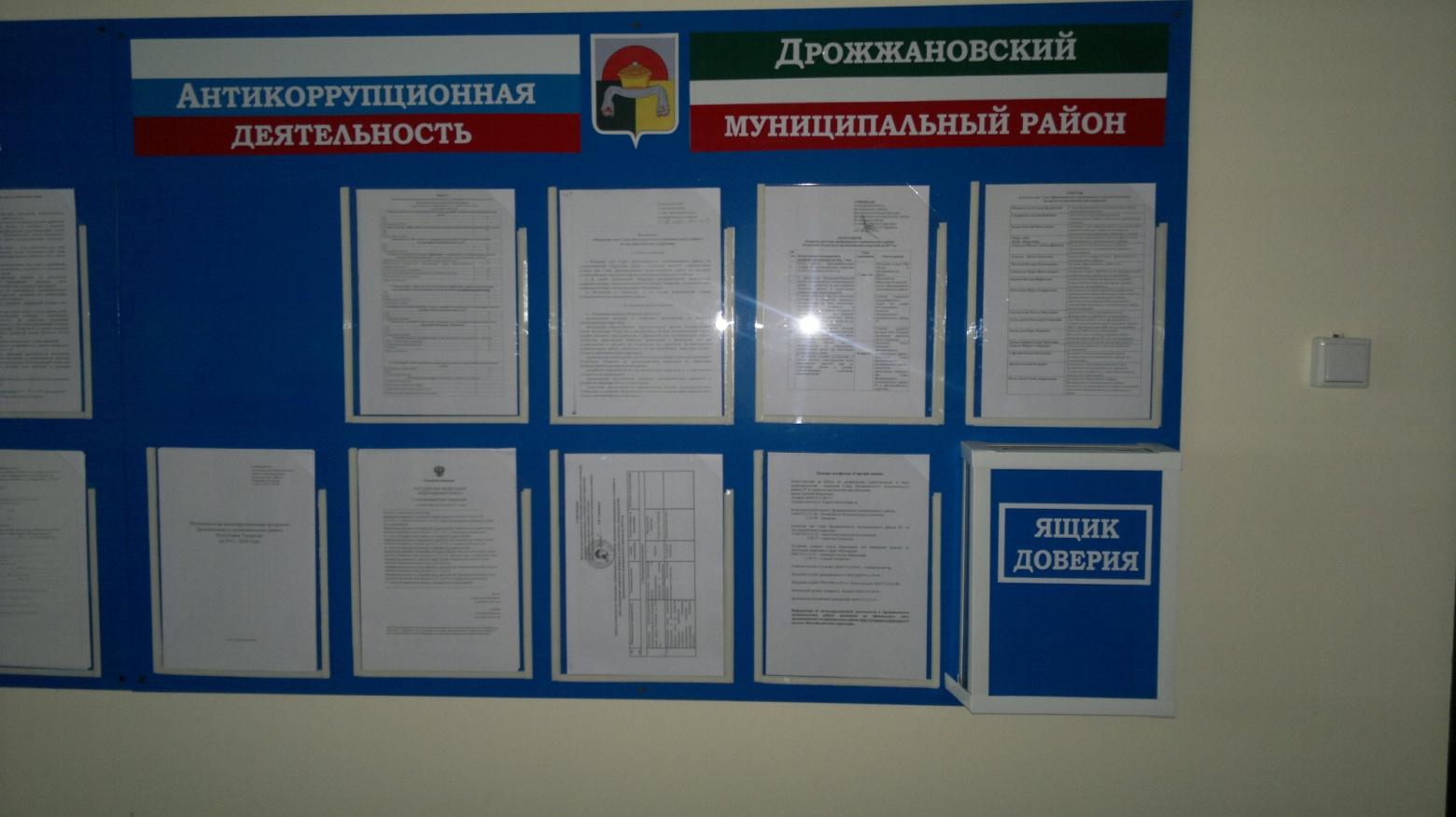 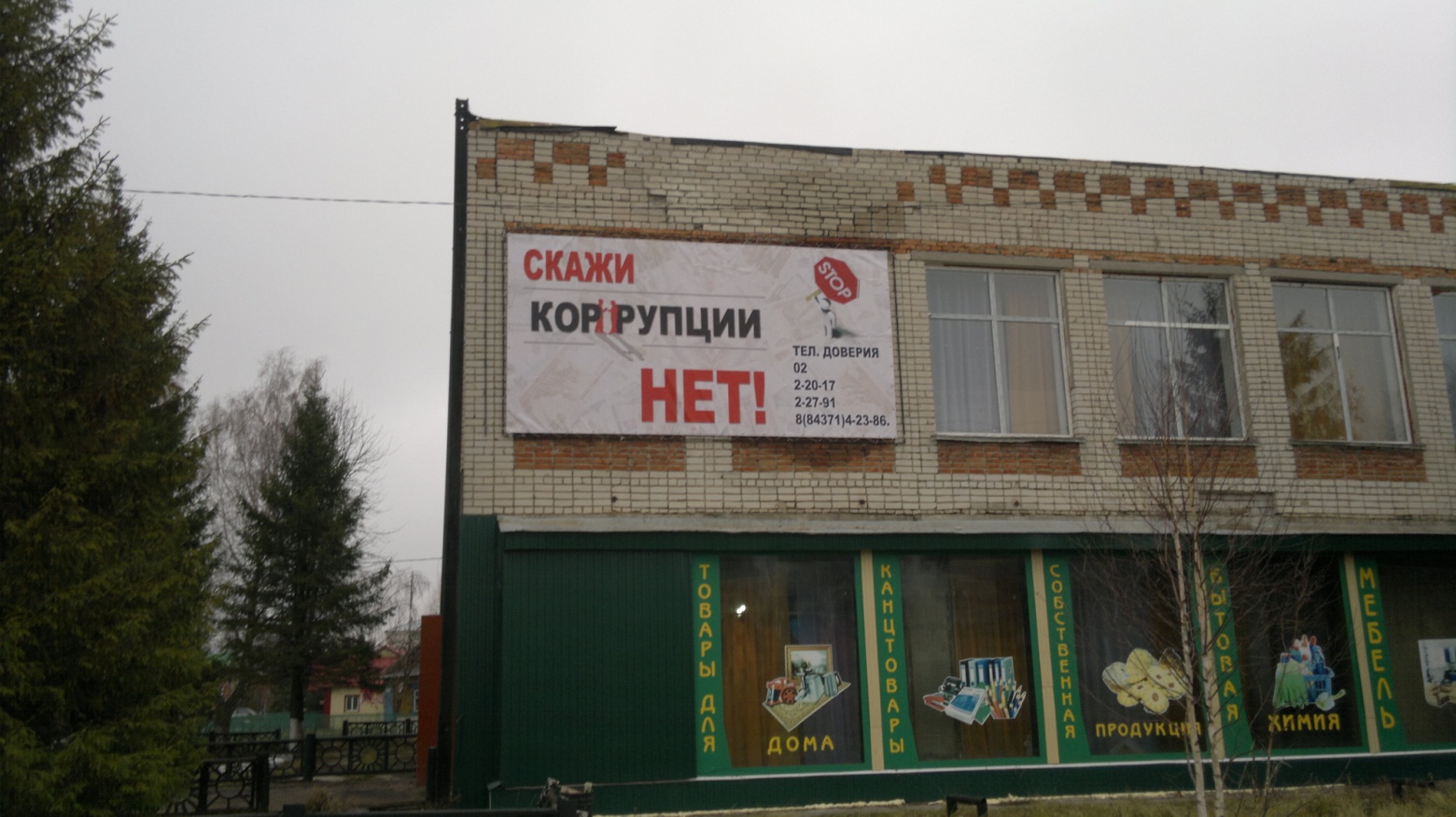 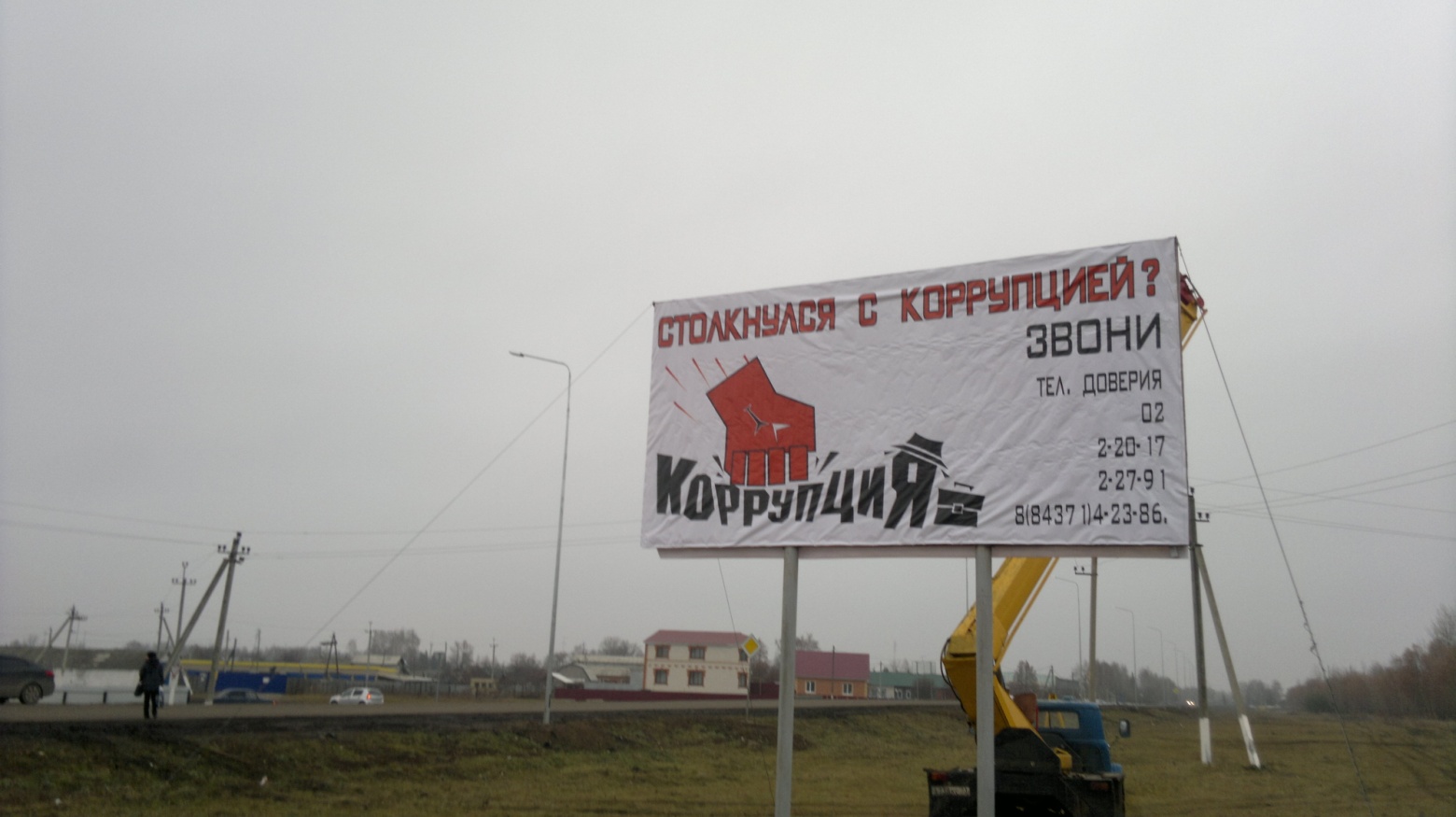 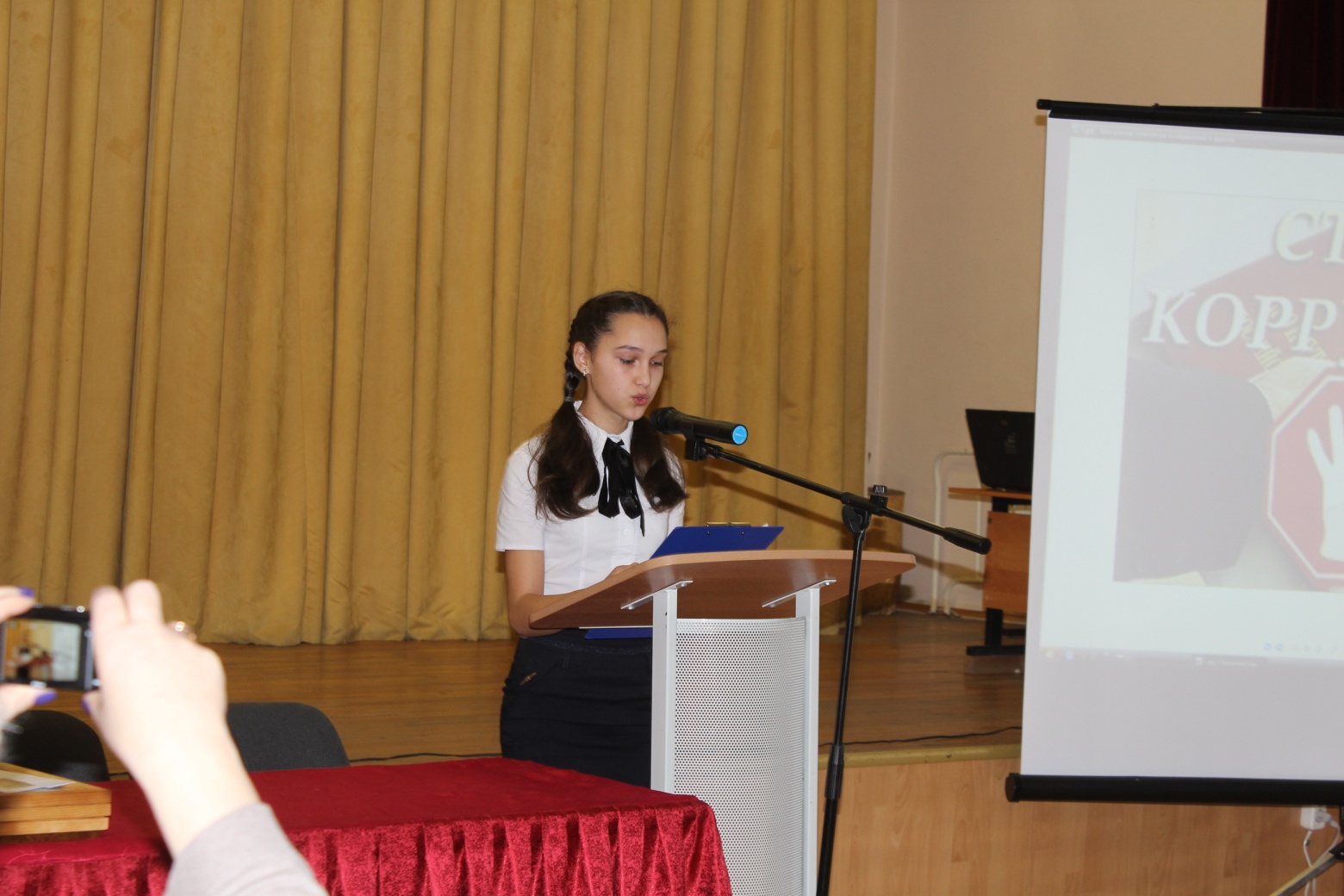 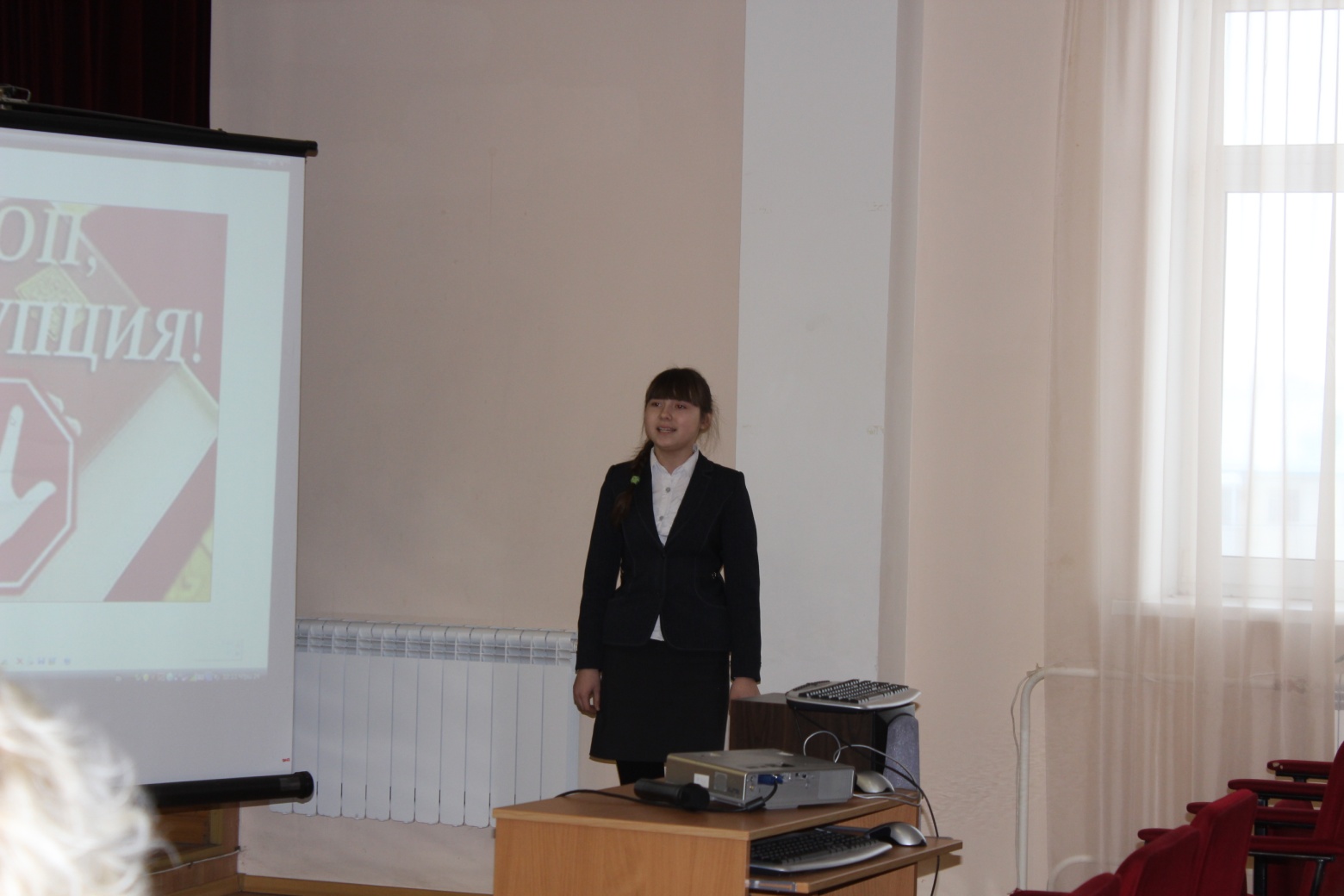 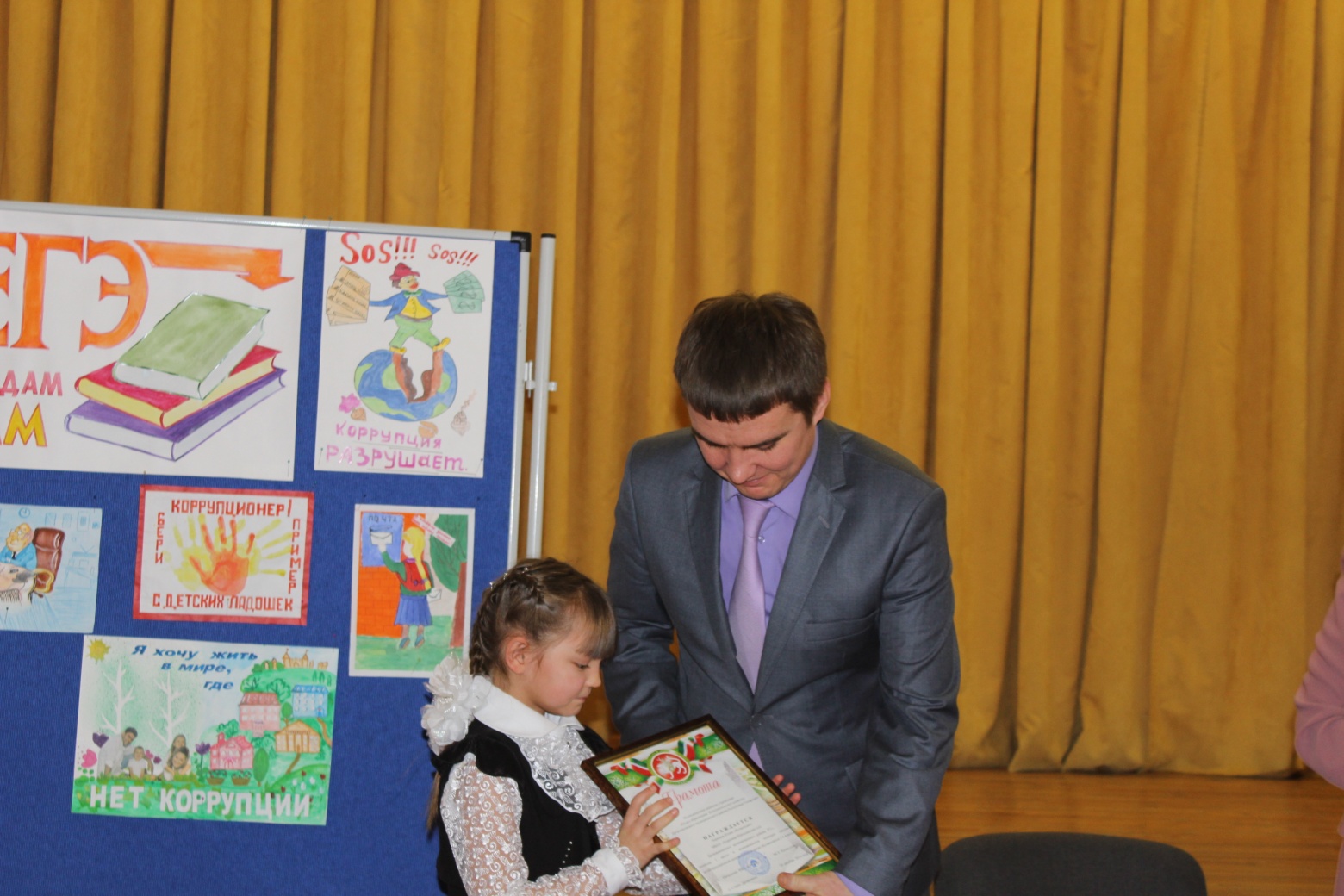 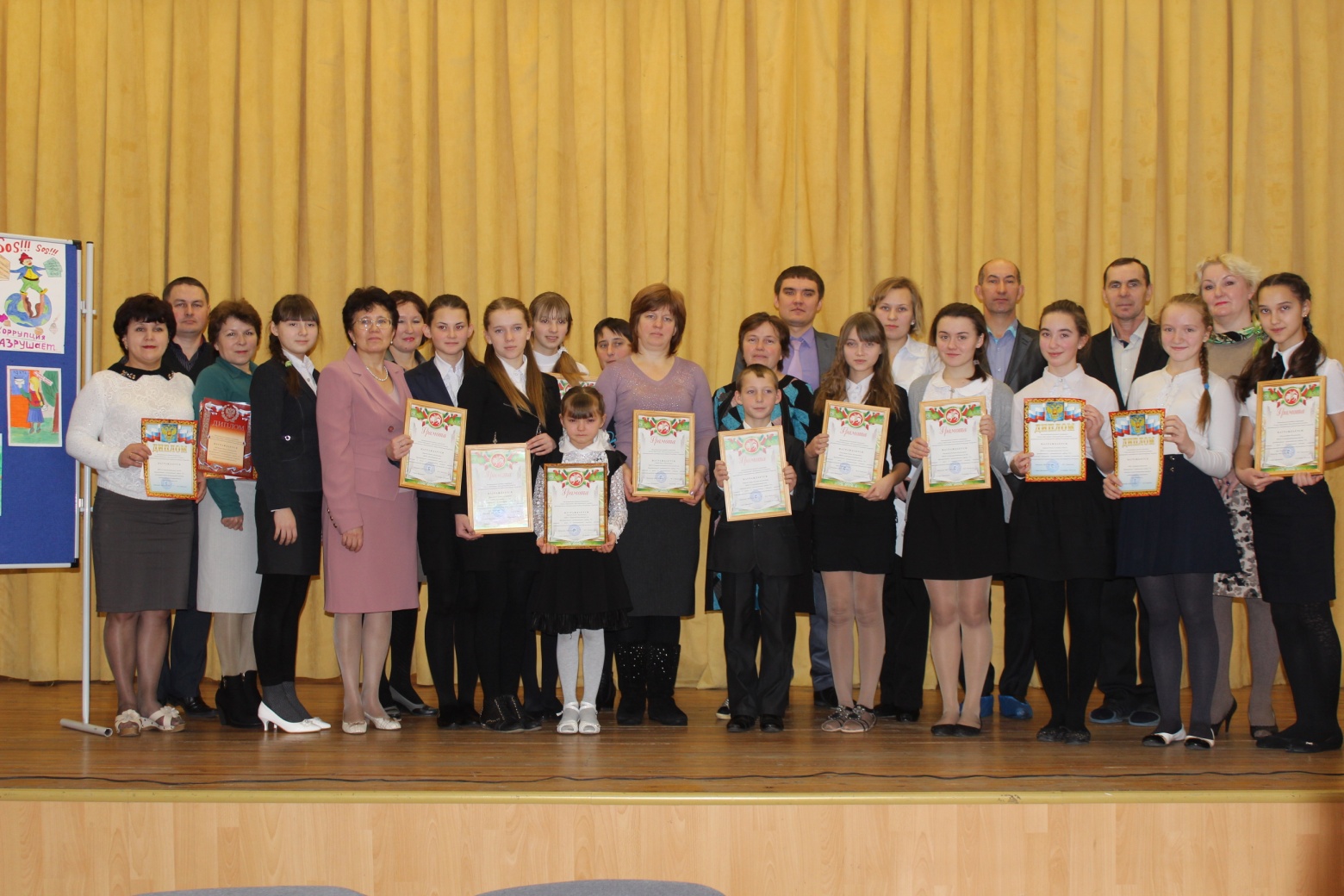 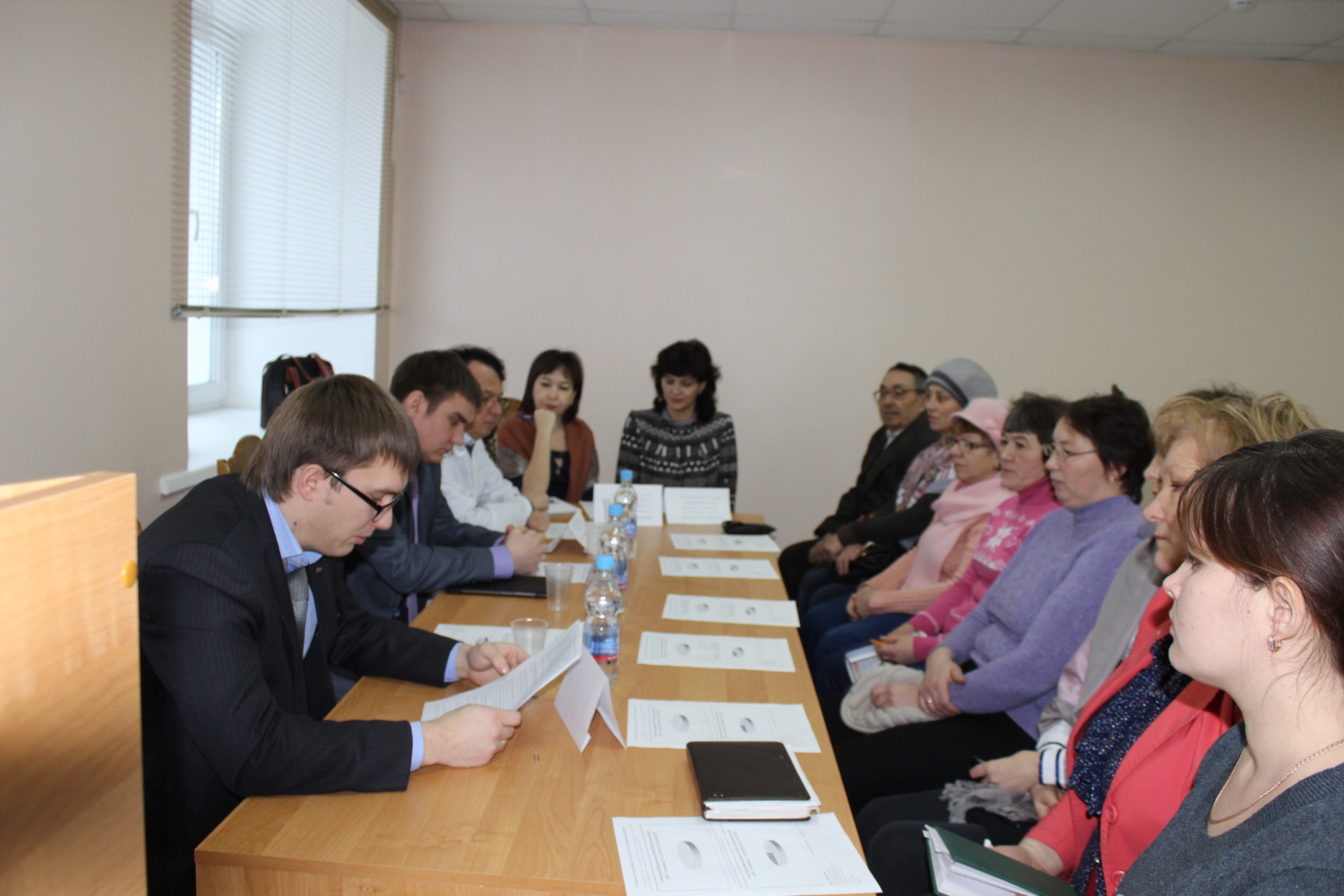 Показатель20132014I. Контрольно-ревизионная деятельностьОбщее количество проведенных контрольных мероприятий, ед.1211Количество объектов, охваченных при проведении контрольных мероприятий, ед.1211Объем средств, проверенных при проведении контрольных мероприятий, тыс.рублей 10957254423Выявленный объем финансовых нарушений, тыс. руб.78563184в том  числе- нецелевое использование бюджетных средств, тыс. руб.00- неэффективное использование бюджетных средств, тыс. руб.807276II. Экспертно-аналитическая деятельностьОбщее количество проведенных экспертно-аналитических мероприятий, в том числе4749-подготовлено экспертных заключений4545-подготовлено аналитических записок24III. Реализация результатов контрольных и экспертно-аналитических мероприятийКоличество  материалов (актов),  направленных в правоохранительные органы, ед.1211Направлено представлений и предписаний КСП78Возмещено средств в бюджет и устранено нарушений, всего, тыс.руб.40642118